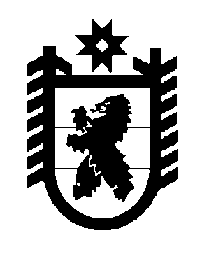 Российская Федерация Республика Карелия    ПРАВИТЕЛЬСТВО РЕСПУБЛИКИ КАРЕЛИЯРАСПОРЯЖЕНИЕот  19 февраля 2018 года № 111р-Пг. Петрозаводск 1. Одобрить и подписать Соглашение между Правительством Республики Карелия, Фондом «Росконгресс» и Общероссийской общественной организацией «Ассоциация юристов России» о сотрудничестве в сфере повышения инвестиционной привлекательности и экспортного потенциала Республики Карелия  (далее – Соглашение).2. Контроль за реализацией Соглашения возложить на Министерство экономического развития и промышленности Республики Карелия. 
           Глава Республики Карелия                                                              А.О. Парфенчиков